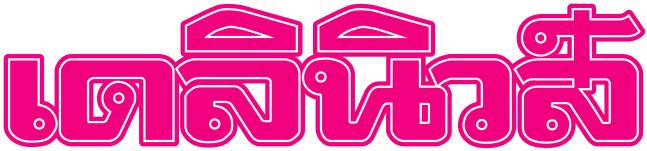                                  ข่าวประจำวันอังคารที่ 26 ธันวาคม 2560 หน้าที่ 14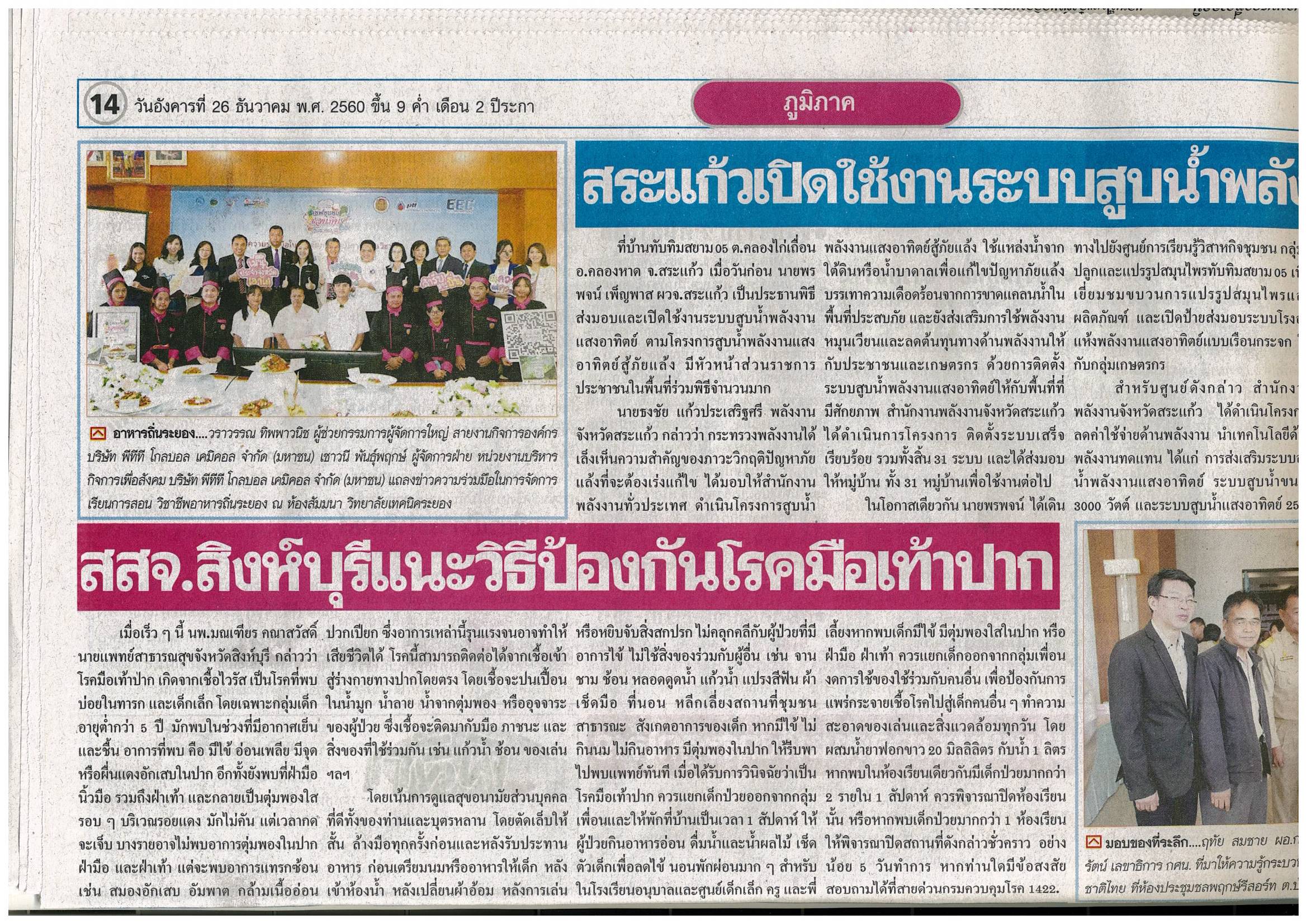 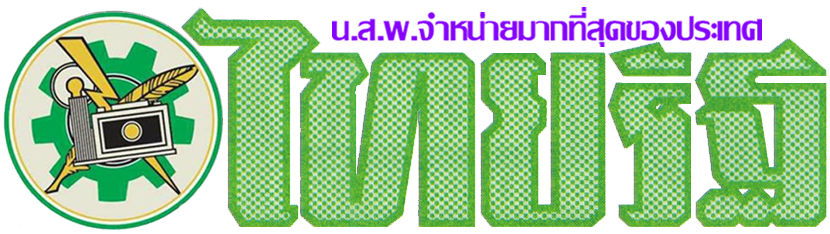 ข่าวประจำวันอังคารที่ 26 ธันวาคม 2560 หน้าที่ 10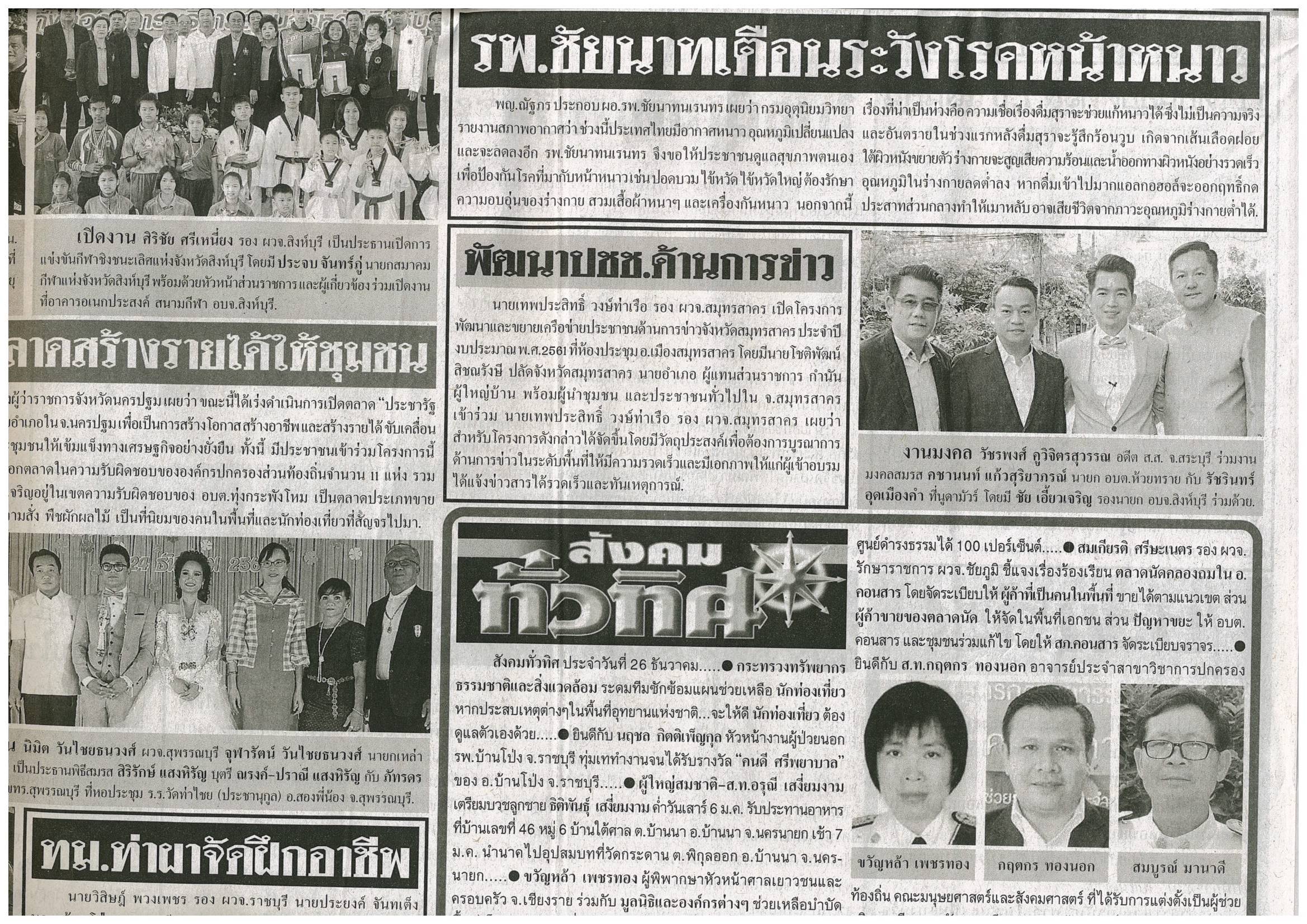 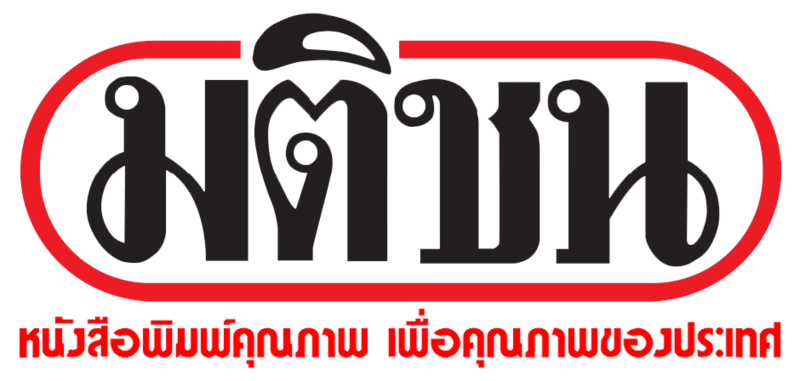 ข่าวประจำวันอังคารที่ 26 ธันวาคม 2560 หน้าที่ 10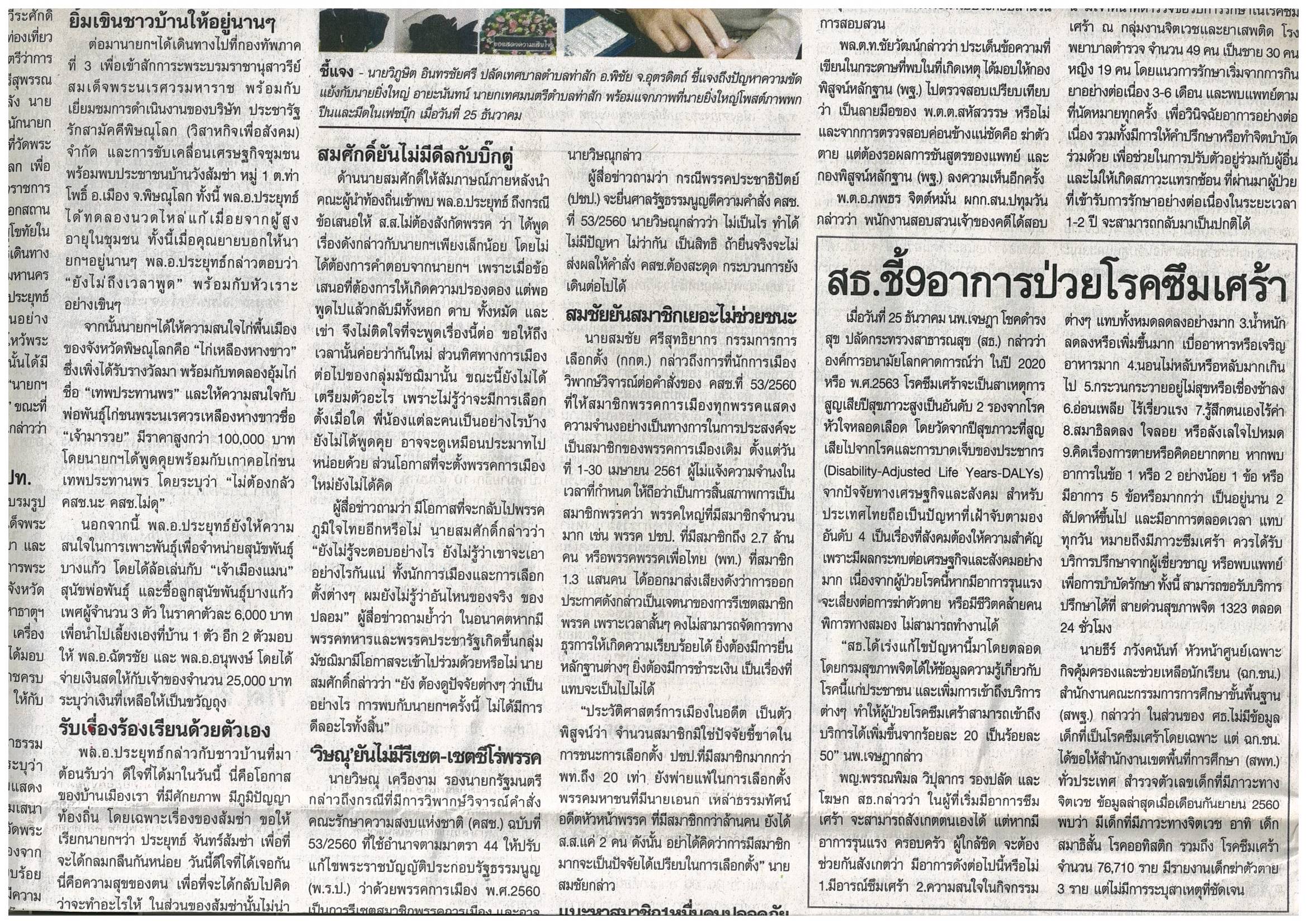 